临海市培文阳光实验学校简介、招生计划学校简介 东海之滨，十里美景，人杰地灵的浙江省又孕育了一颗璀璨的教育之星——临海市培文阳光实验学校。系阳光控股教育集团创办的一所高品质九年一贯制学校。 校园占地 130 余亩，设计规模 72 个教学班，招生规模 3060 人。教学设施一 流，图书馆、创客中心、科学实验室、声乐教室、钢琴教室、古筝教室、陶艺教室、舞蹈练功房、棋艺室、书画室、武术馆、篮球馆、跆拳道训练馆、大型报告 厅、足球场等一应俱全，学校堪称现代数字化智慧校园。学校依托北大培文优质教育资源与阳光控股的雄厚财力，拥有一支优秀的教 育管理团队，以“弘扬阳光精神、践行博雅教育”为己任，培养“男生儒雅、女生 优雅”的生命气质，培育具有“中国灵魂、国际视野”的未来人。招生计划报名及联系方式报名方式：官微报名：识别关注下图二维码→报名→填写信息→提交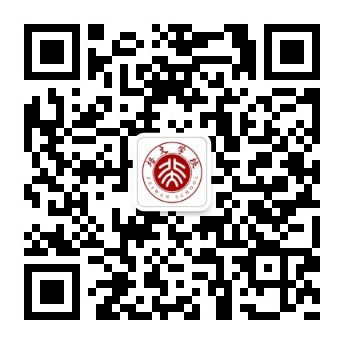 官网报名:登录官网 http://www.pwlhxx.com 在【招生招聘】栏目中填写报名信息即可。 咨询热线：15557677226 金老师学部年级班级数班额招生人数小学部一年级436144初中部七年级1045450